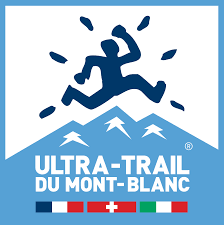 Cher/chère bénévole,Vous trouverez ci-dessous un formulaire d’inscription pour participer comme bénévole à l’édition 2022 de l’Ultra-Trail du Mont-Blanc à Trient et aux Tseppes, du 25 au 28 août. Vous avez aussi la possibilité de vous inscrire directement sur le site de l’UTMB ( UTMB® - Sommet Mondial du Trail (utmbmontblanc.com)Afin de pouvoir organiser les tournus assez rapidement, je vous prie de vous inscrire sur le site ou en retournant le formulaire par mail (info@trient.ch) ou par poste (Administration com. de Trient / Le Gilliod 27 / 1929 Trient) avant le 15 juin 2022. En attendant de vous retrouver à la fin de l’été à Trient, je vous envoie mes meilleures salutations. 			Bertrand Savioz (+41 79 661 40 20)	Ravitaillement	 Jeudi 25 août (OCC)	 Vendredi 26 août (CCC)	 Samedi 27.8 / dimanche 28.8 (UTMB)		 10h – 15h 		 Fin ap-midi		 Samedi matin		      		 Soir			Samedi ap-midi								Nuit			Samedi soir					     			Nuit de samedi à dimanche									Dimanche matin									     ……………………….	Séance Info - Pasta-Party (mercredi 24 août)	17h30 – 21h 	préparation + service pasta-party	18h30 – 22h 	service au bar	18h30 – 19h30 	distribution dotations
	Balisage La Forclaz – Les Esserts (mercredi 24 août) 	Fermeture de course (Trient – Vallorcine)	OCC : 	jeudi 29 août, 14h30	CCC : 	samedi 31 août 4h00	UTMB : 	dimanche 1 septembre, 7h30
	Autres postes	Contrôle dossard / informatique / abandons	 Photos / films	Sécurité de la route / parking / arrêt de bus	 Raclettes	Service au bar		 Grillades	Poste information / renseignement coureurs et public	Animation course (annonce coureurs / gestion musique / micro)	Chevalier de la tente (gestion des accompagnants dans la zone ravitaillement) Jeudi 25 août (OCC)	 Vendredi 26 août (CCC)	 Samedi 27 / dimanche 28.8 (UTMB)			 10h – 15h 		 Fin ap-midi		 Samedi matin		      		 Soir			Samedi ap-midi								Nuit			Samedi soir					     			Nuit de samedi à dimanche									Dimanche matin	Trail des enfants (samedi 27 août)			 	Balisage (9h30)			 	Dossards + distribution des prix (10h-12h)	Coordonnées	 	Sécurité sur le parcours (10h – 12h)		 	Fermeture de course (10h – 12h)	Nom / Prénom :	     		Adresse :	      Autres :      		Localité :	     	Adresse	     Taille T-Shirt : 	No portable :	     Taille homme :	  S  /   	  M  /  	   L  /   	Date de naissance	     Taille femme : 	  XL  /     XXLTaille femme : 	  S  /     M  /     L  